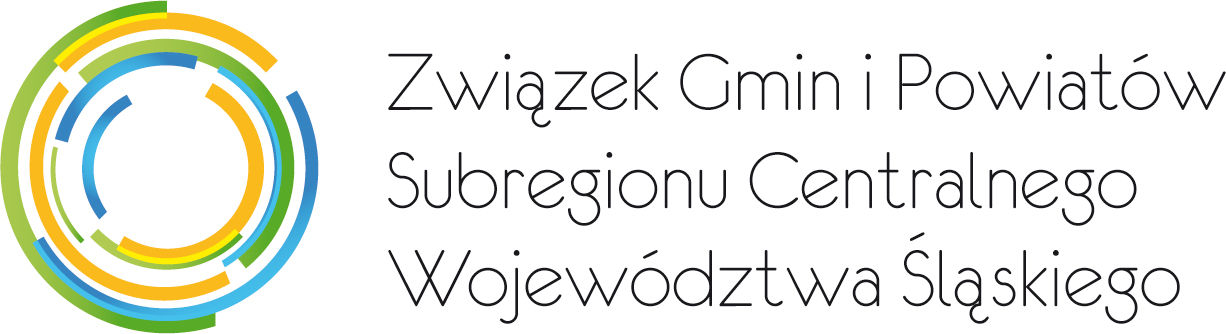 ZSC.125.4.2018Zarządzenie organizacyjne nr 64/2018Dyrektora Biura Związku Subregionu Centralnegoz dnia 12 marca 2018 r.w sprawie: 	uchylenia zarządzenia organizacyjnego nr 28/2016 w sprawie wprowadzenia Metodologii procesu monitorowania i sprawozdawczości dla Związku Gmin i Powiatów Subregionu Centralnego Województwa Śląskiego działającego jako IP ZIT RPO WSL 2014-2020Działając na podstawie § 23 ust. 1 pkt. 3) Statutu Związku Gmin i Powiatów Subregionu Centralnego Województwa Śląskiego, przyjętego uchwałą Walnego Zebrania Członków Związku Gmin i Powiatów Subregionu Centralnego Województwa Śląskiego nr 2/2013 z dnia 3 października 2013 roku z późn. zm.zarządzam:Uchylić zarządzenie organizacyjne nr 28/2016 z dnia 21 stycznia 2016 r., w sprawie Metodologii procesu monitorowania i sprawozdawczości dla Związku Gmin i Powiatów Subregionu Centralnego Województwa Śląskiego działającego jako IP ZIT RPO WSL 2014-2020Zarządzenie wchodzi w życie z dniem podpisania. 